IEEE P802.11
Wireless LANsIEEE 802.11 Task Group AZSep 4th – 6th, 2019TGaz Ad Hoc – Wednesday Sep 4th, 2019 – DAY #1Called to order by TGaz chair, Jonathan Segev (Intel Corporation) at 9.27am PST; Technical Co-Editor: Roy Want (Google Inc.); Acting Secretary(s): Roy Want (Google Inc), Ganesh Venkatesan (Intel).Agenda Doc. IEEE 802.11-19/1363r1 (in progress)
Review Patent Policy and logisticsChair reviewed the IEEE-SA Patent Policy, and, and logistics – no clarifications requested.Chair called for any potentially essential patents, no one stepped up.Chair reviewed IEEE 802 WG participation as an individual professional, and anti-trust requirements – no clarification requested.Recorded Participation requirementHeadcount: ~10 present, 1 person on webex-telecon.	
Review AgendaAgenda review and setting: reviewed submissions for the ad hoc meeting.Chair called for any additional feedback and changes to agenda.Agenda agreed – no objections.
Qi Want (Apple) presented document 11-19/1460r0Title: Proposed resolution to a few LB#240 CIDs on DMG/EDMG rangingSummary: This submission contains proposals to resolve LB#240 CID-1058, 2145 and 2146, all related to DMG/EDMG ranging. Presentation postponed to later (technical problems) 
Jerome Henry (Cisco) presented document 11-19/1466r0Title: Some editorial CIDsSummary: This document presents resolutions to Clause 9 CIDs: 1789, 1790, 1942, 1958, 1966, 1967, 1969, 1974, 1993, 1999. DiscussionC. [CID #1942] Ask the original contributor.C. [CID #1967] NDPA -> NDP Announcement.C. [CID #1969] Discussion of ‘nominally’ -> ‘typically’, bandwidth -> RUsC. [CID #1974] AoA is measured relative to the station that measured it.CIDs #1993, #1999 and #1994 need to wait for D1.4.
Strawpoll
Agree to the resolutions depicted by document 11-19-1466r1 for CIDs 1789, 1790, 1958, 1966, 1967, 1969 and 1974.Results (Y/N/A): 10/0/0
Lunch 12.30 – 1.10pm
Ganesh Venkatesan (Intel) presented document 11-19/1454r0Title: CR for Misc CIDsSummary: This document proposes resolutions to LB240 CIDs: 1104 1366 1729 1847 1124 2310 2281 2303 1560 1545 1536 1537 1538 1539 1540 2156 2204 2256 1984.DiscussionC. [CID #1104] Are we the first group to have a trigger subvariant type?R. Yes. 1. To avoid exhausting all the variant types (4 bits, with 8 codes used)
2. to reuse the station-info fields.C. [CID #1366] Issue with transmission is that it might interfere with somebody else. Best to set CS to one. C. [CID #1124] Is this a negotiation? R. Requested by ISTA assigned by RSTA.C. [CID #2310] Similar to comment resolution in 11-19/659r7.C. [CID #2303] CFO security issue: 
Large CFO implies an attack. What section should this go in?R. Needs to go in the secure mode.Remove #1729, #1849, #1124 for strawpoll in document 11-19/1454r1.
Strawpoll:Agree to the resolutions depicted by document 11-19-1454r1 for CIDs 1104, 1366, 2310, 2281, 2303, 1560, 1545, 1536, 1537, 1538, 1539, 1540, 2156, 2204, 2256  and 1984.Results (Y/N/A): 9/0/0
Qi Wang (Apple) presented document 11-19/1460r0Title: Proposed resolution to a few LB#240 CIDs on DMG/EDMG rangingSummary: This submission contains proposals to resolve LB#240 CID-1058, 2145 and 2146, all related to DMG/EDMG ranging. DiscussionC. [CID #1058]  What is the LTFVECTOR/R. LTFVECTOR parameter is used when you are expected to receive an HE Ranging NDP and TB Ranging NDP. LTFVECTOR conveys the: LTF_SEQUENCE, LTF_OFFSET, LTF_N_SDS and the LTF_REP.[CID #2145, #2146] moved to revision 1460r1 for vote,In the future it was suggested to vote on changes to Table 8-4.
StrawpollAgree to the resolutions depicted by document 11-19-1460r1 for CIDs 2145 and 2146.Results (Y/N/A): 8/0/0
Ganesh Venkatesan (Intel) presented document 11-19/1461r0Title: CR for Misc CIDs on 9.4.2.279Summary: This document resolves following CIDs: 1123 1125 1127 1386 1462 1468 1475 1709 2437 2434 1710, 1581 1648 1651 1658 1711, 1333, 1334. DiscussionC. [CID #1123] Rejected. Don’t need the addition of secure LTF required.R. Many edits required to have this ready for a Strawpoll.Strawpoll for 11-19/1461r1 deferred until DAY #2TGaz Ad Hoc – Thursday Sep 5th, 2019 – DAY #2Called to order by TGaz chair, Jonathan Segev (Intel Corporation) at 9.09 AM PDT;Technical Co-Editor: Roy Want (Google Inc.); Acting Secretary(s): Roy Want (Google Inc), Ganesh Venkatesan (Intel) and Christian Berger (Marvell).Agenda Doc. IEEE 802.11-19/1363r4 (in progress)
Review Patent Policy and logisticsChair reviewed the IEEE-SA Patent Policy, and, and logistics – no clarifications requested.Chair called for any potentially essential patents, no one stepped up.Chair reviewed IEEE 802 WG participation as an individual professional, and anti-trust requirements – no clarification requested.Recorded Participation requirementHeadcount: 8 present physically, 1 via Webex	
Review AgendaAgenda review and setting: reviewed submissions for the ad hoc meeting.Chair called for any additional feedback and changes to agenda.Agenda agreed – no objections.
Ganesh Venkatesan (Intel) presented document 11-19/1461r1 (continued from previous day)Title: Misc CIDs on Ranging Parameters fieldSummary: Resolutions to a set of LB240 CIDs assigned to Dibakar DasDiscussion:CID #1468: What is R2I AoA Requested subfield in IFTMC: Should be reserved?R: Should indicate RSTA behaviorC: If beacon indicates support, can outcome change?Resolution: RevisedCID #1475: MaxToAAvailableExp in TB specific session?C. Resolution: Reject?C: Applies to TB at all?R: Yes, refers to session timeoutNew resolution: rename to “MaxSessionExp”CID #1709: AID/RID definition?C: Do all ISTA have an RID or associated STAs use AID in place of RID?R: Only unassociated ISTAs have an RIDResolution: RevisedCID #2434: Moved to DCN 1489CID #2437: C. AP can be initiator?Resolution: Revised, related to CID #1709CID #1710: BSS color field, set how if BSS color disabled?C: Need to add a color disabled subfield?R: No, 8 bit field BSS color information is 6 bit BSS color, 1 bit needed.Resolution: Revised, but needs more work, bring back laterCID #1581: Naming conflict RSTA2ISTA Phase Shift vs. R2I ToA Type Resolution: revised, fix Section 11 for consistency.CID #1648: How is R2I ToA Type set in IFTM?Needs more work, bring back later.CID 1651: Is Ranging priority used in Non-TB Ranging?Resolution: Revised, needs more work, bring back later.CID #1658: Clarify that TB or non-TB specific can be included in IFTMR and IFTM.Resolution: Revised CID #1711: ClarifyResolution: Revised (see 11-19-481r6)CID #1333, #1234: DL STS choice 2 vs. 3 bit?Bring back later.
StrawpollAgree to the resolutions depicted by document 11-19-1461r1 for CIDs 1123, 1125, 1127, 1386, 1462, 1468, 1709, 2437, 1581, 1658 and 1711. Results (Y/N/A):  5/0/2Nehru Bhandaru (Broadcom) presented document 11-19/1402r1 Title: lb240-sec-res-augSummary: Resolutions to a set of LB240 CIDs related to Security.DiscussionCID #1447C. Figure and table references are easier to track if they also include the caption text associated with them.CID #1107C. Clarified that the MIC field is 16 octets long in the text. To address the backward compatibility issue, the resolution now states that implementations that detect a MIC field that is of length different from what the implementation uses, the implementation would just ignore the element.C. Other issues noted in the draft – inconsistencies and incorrect example derivations For example, describe what the operators & and ~ mean. & is the bit-wise AND operator; and ~ is the 1’s complement (mask operation)
StrawpollAgree to the resolutions depicted by document 11-19-1402r2 for CIDs 1853, 1918, 1447, 1107, 2016Results (Y/N/A): 7/0/0StrawpollAgree to the text changes in doc 11-19-1402r2 under clause identified by “D1402-02 discussion” to resolve inconsistencies and fixes to example key derivations. 
Results (Y/N/A): 7/0/0Ganesh Venkatesan (Intel) presented document 11-19-1483r0.Title: Changes to D1.2 for consistent use of terminologySummary: mostly editorial changes to render the use of various terms to be consistent across the draftDiscussion:Reviewed changes to table of contentsDiscussion of terminologyDetailed look at changesC. Consider coming up with a short name for “EDCA based ranging where value of Format and Bandwidth is in the range 31 through 41”To be finished tomorrow.Recess at 5.30 PM PDTTGaz Ad Hoc – Friday Sep 6th, 2019 – DAY #3Called to order by TGaz chair, Jonathan Segev (Intel Corporation) at 9.05AM PDT; Technical Co-Editor: Roy Want (Google Inc.); Acting Secretary(s): Roy Want (Google Inc), Ganesh Venkatesan (Intel), and Christian Berger (Marvell).Agenda Doc. IEEE 802.11-19/1363r6 (in progress)
Review Patent Policy and logisticsChair reviewed the IEEE-SA Patent Policy, and, and logistics – no clarifications requested.Chair called for any potentially essential patents, no one stepped up.Chair reviewed IEEE 802 WG participation as an individual professional, and anti-trust requirements – no clarification requested.Recorded Participation requirementHeadcount: 14 members present, no remote attendee on WebEx	
Review AgendaAgenda review and setting: reviewed submissions for the ad hoc meeting.Chair called for any additional feedback and changes to agenda.Agenda agreed – no objections.
Ganesh Venkatesan (Intel) presented document 11-19/1483r1 (continuation from day #2)Title: Changes to D1.2 for consistent use of terminology.Summary: mostly editorial changes to render the use of various terms to be consistent across the draftStrawpollAgree to the text changes in doc 11-19-1483r2 to resolve inconsistencies and fixes to TOC and terminology. 
Results (Y/N/A): 11/0/0.Feng Jiang (Intel) presented document 11-19/1438r1Title: CR for a few PHY related CIDsSummary: Addresses CID 2499, 2435 and 2436DiscussionC. This submission was presented in an earlier teleconference and the discussion at this time is a follow up.C. [CID #2499] What is ‘conventional number of HE-LTF”? .11ax uses NHE-LTF for this number (which is the number of HE-LTF used based on the number of space-time streams N_STS).C. [CID #2499] Should we reference N_STS or NUM_STS? (.11ax also has NSTS and LTF_N_STS)?R. Use NSTS instead of N_STSC. [CID #2435, #2436] The meaning of the value of the PTSF Timer in the context of Availability Window is missing in .11az (the partial TSF timer derivation remains the same as it is in IEEE802.11-2016). The value in the Partial TSF Timer field corresponds to the value of the RSTA’s TSF at the start of the first Availability Window. Strawpoll – deferred to the afternoon session.Feng Jiang (Intel) presented document 11-19/1479r1Title: CR for miscellaneous LB240 CIDsSummary: Addresses CIDsDiscussionC. [CID #1922] – the integrity check built into the .11az protocol provides a means to detect and report success/failure which addresses the issues that the commenter raises. Reject with the response, “the commenter does not propose any new transmit behaviour to address the security concerns raised by the comment”.C. [CID #1055] – add a zero-power GI to the specification (Clause 3.4). This should be added to Clause 3.2 instead of Clause 3.4.C. [CID #2274] – timestamp reference should be start of the preamble (and not start of the first HE-LTF).C. [CID #2274] -- ‘time stamp’ should be ‘timestamp’, “ToA” should be “TOA”, “field’s value” should be “field”C. [CID #1339]– Reject providing the rationale why zero power-GI is needed (required to compute linear correlation with inter-symbol interference due to Packet Extension). How zero power-GI is implemented is out-of-scope of the standard (implementation-specific).C. [CID #2363] – both the concerns raised by this CID are already in D1.0 (P105L29-33 and P148). Is there a MU format NDP definition? The NDP format is still SU PPDU. This should be clarified in the response to the commenter. In the resolution state that the SU PPDU NDP is sent to multiple users. This (that SU PPDU NDP is sent to multiple users for channel estimation) is not in the specification (and may need to be added).C. [CID #1700] – Reject.  CCA on the secondary channel may fail (but Energy Detect will not).C. [CID #2501, 2500] – how does the PHY detect integrity check failure? This is implementation specific and specification does not describe it. Should we just restate ‘integrity check failure’ as ‘integrity check error’? This field used to be called ‘consistency error’ and after discussions the term ‘integrity check failure’ was the outcome. May need to agree on a different term (future discussion).
Strawpoll
Agree to the resolutions depicted by document 11-19-1479r2 for CIDs 1922, 1055, 2274, 1339, 2363, 1700, 2501 and 2500.Results (Y/N/A): 11/0/0Lunch: 12.15pm - 1.22pm 
Feng Jiang (Intel) finished Strawpoll for the document 11-19/1438r3StrawpollAgree to the resolutions depicted by document 11-19-1438r3 for CIDs 2499, 2435, and 2436 .Results (Y/N/A): 10/0/1Erik Lindskog (Samsung) presented document 11-19/1043r3Title: LB240 CID Resolutions - Phase Shift TOA in Passive Location – Amendment textSummary: This document proposes resolutions to comments related Phase Shift TOA in Passive Location Ranging. The changes here are in relation to [1].TGaz LB240 CIDs addressed: 1515 Discussion: C. Discussion relative to 11-19/455r2.C. Suggest we do not require ToA measurements from the infrastructure.C. Because they cancel out in the DToA equations, so only need the phase shift.C. Should we only use phase-shift as a result?C. Do we need to have two methods for passive location?C. Plan to go through details today, leaving time to think about it and then Strawpoll in Hanoi.
Coffee Break; 2.45pm  – 3.00PM
Ganesh Vankatesan (Intel) presented document 11-19/0678r4Title: CR for CID 1115Summary: This submission addresses CID 1115 concerning the Multi-BSSID capability in 11az ranging.DiscussionC. Three options 1) The unassociated STAs don’t have a way to support Multi-BSSID  2)  Mandate 3) Need extra bit similar to 11ax.C. Need option 3 to make option 1 better. C. Option 2 has simplicity and is more efficient.
StrawpollWhich of the options depicted in slide 6 of 11-19-678r5 for receive of .11az-specific control frames containing TA set to Transmitted BSSID would you support?
*Single option.Results (O1/O2/O3/A): 2/6/3/1
StrawpollDo you support option 2 depicted in slide 6 of 11-19-678r5 for receive of .11az-specific control frames containing TA set to Transmitted BSSID?
Results (Y/N/A): 9/2/2
Short Break:  3.55 - 4.05pm
Christian Berger (Marvell) presented document 11-19/1051r1Title: NDP Power Control for EVMSummary: Trade-off between Tx power and Tx EVMIn any wireless communicationEspecially OFDM in WiFi, has large (PAPR)Needs power amplifier to back off  (so peaks avoid non-linear region)Maximizing Tx power usually reduces signal qualityTypically sacrifice back-offPower amplifier will go (more often) into non-linear regionTx signal distortion is measured as Error Vector Magnitude (EVM)Typical range -10 to -30 dBWiFi’s 11ax has increased EVM range (1024 QAM, MU-MIMO, etc)DiscusssionC. Agreed that if we share RSSI we can calculate pathloss.R. However we don’t know what the signal quality is.C. We would need to share SINR.C. A WiFi packet sniffer may confuse the two versions of the packet (Strawpoll #2 below) if it loses the context of the protocol.
StrawpollDo you support to add subfields in Ranging NPD-A and LMR to facilitate tx-power and EVM optimization in Non-TB Ranging?
Results (Y/N/A): 6/4/2
StrawpollDo you support to add the Tx Power subfield in the NTB Ranging NPD-A as presented in Option: 
Option I (Extra Field): 		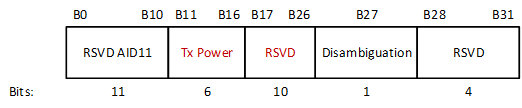 Option II (Reuse Offset): 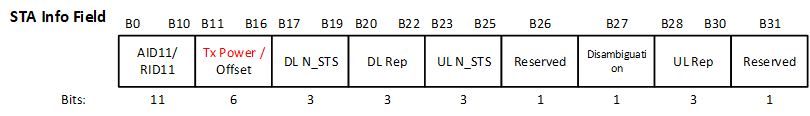 Results (O1/O2/A):  3/4/5
Christian Berger (Marvell) presented document 11-19/1011r1Title: SIG-A Changes for Ranging NDPSummary: Problem in SIG-A with Ranging NDPRepetition of HE-LTFsPre-11az STAs will decode LSIG lengthCompare with NSTS in SIG-AInterpret extra HE-LTFs as Data fieldWill also affect 11ax based sniffersDesirable to have 11az Wave 1 devices with minimal PHY changesWill potentially ignore NDPs with repeated HE-LTFsRe-use current P-matrix for decodingNot easy to link PHY processing to parameters received in NDP-ADiscussionC. Discussion of issue that LTF repetition might not be 1, 2, 4 or 8 (e.g 3 or 5) which would be a problem for some implementations.No Strawpoll at this time.
Qi Wang (Apple) presented document 11-19/1504r0Title: Proposed resolution to LB240 CID-1058.Summary: This submission contains proposals to resolve LB#240 CID-1058.  Discussion:C. Table 8-3 CID #1058, removed from 8-4 shared parameters 
and moved to 8-3.
Strawpoll Agree to the resolutions depicted by document 11-19-1504r0 for CIDs 1058. 
Results (Y/N/A): 12/0/0Chair thanked Nehru for hosting the TGaz meeting at Broadcom.There is no Telecon next week. The next IEEE TGaz meeting will be in Hanoi.AOB for the meeting? – NoneAdjourned at 5.30pm.

References:https://mentor.ieee.org/802.11/dcn/19/11-19-1363-07-00az-tgaz-sep-ad-hoc-agenda.pptxhttps://mentor.ieee.org/802.11/dcn/19/11-19-1460-01-00az-proposed-resolution-to-a-few-lb-240-cids-on-dmg-edmg-ranging.dochttps://mentor.ieee.org/802.11/dcn/19/11-19-1466-02-00az-various-editorial-cids.docxhttps://mentor.ieee.org/802.11/dcn/19/11-19-1454-01-00az-cr-for-misc-cids.docxhttps://mentor.ieee.org/802.11/dcn/19/11-19-1460-01-00az-proposed-resolution-to-a-few-lb-240-cids-on-dmg-edmg-ranging.dochttps://mentor.ieee.org/802.11/dcn/19/11-19-1461-01-00az-cr-for-misc-cids-on-ranging-parameters-field.docxhttps://mentor.ieee.org/802.11/dcn/19/11-19-1402-02-00az-lb40-sec-res-aug.docxhttps://mentor.ieee.org/802.11/dcn/19/11-19-1483-02-00az-changes-to-d1-2-for-consistent-use-of-terminology.docxhttps://mentor.ieee.org/802.11/dcn/19/11-19-1438-03-00az-cr-for-phy-related-comments-for-lb240-part3.docxhttps://mentor.ieee.org/802.11/dcn/19/11-19-1479-02-00az-cr-for-miscellaneous-cids-in-lb240.docxhttps://mentor.ieee.org/802.11/dcn/19/11-19-1043-03-00az-lb240-cid-resolutions-phase-shift-toa-in-passive-location-amendment-text.docxhttps://mentor.ieee.org/802.11/dcn/19/11-19-0678-05-00az-cr-for-cid-1115.pptxhttps://mentor.ieee.org/802.11/dcn/19/11-19-1051-01-00az-ndp-power-control-for-evm.pptxhttps://mentor.ieee.org/802.11/dcn/19/11-19-1011-01-00az-sig-a-changes-for-ranging-ndp.pptxhttps://mentor.ieee.org/802.11/dcn/19/11-19-1504-00-00az-proposed-resolution-to-lb240-cid-1058.docTGaz Ad Hoc Meeting MinutesSeptember 4th-6th, 2019Santa Clara, CATGaz Ad Hoc Meeting MinutesSeptember 4th-6th, 2019Santa Clara, CATGaz Ad Hoc Meeting MinutesSeptember 4th-6th, 2019Santa Clara, CATGaz Ad Hoc Meeting MinutesSeptember 4th-6th, 2019Santa Clara, CATGaz Ad Hoc Meeting MinutesSeptember 4th-6th, 2019Santa Clara, CADate:  2019-09-04Date:  2019-09-04Date:  2019-09-04Date:  2019-09-04Date:  2019-09-04Author(s):Author(s):Author(s):Author(s):Author(s):NameAffiliationAddressPhoneEmailRoy Want Google Inc1541 Morton Ave, Los Altos,
CA 94024+1-650-691-3600roywant@google.comGanesh VankatesanIntel Inc2111 NE 25th Ave, Hillsboro, OR 97124503 334 6720ganesh.venkatesan@intel.com